TUGASPETA KOMPETENSI MATA KULIAHGARIS-GARIS BESAR PROGRAM PEMBELAJARAN (GBPP)SATUAN ACARA PEMBELAJARAN (SAP)MATA KULIAH TEKNOLOGI PENGOLAHAN PAKAN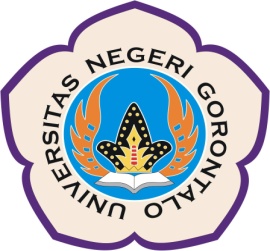 Oleh :SYAHRUDDINNIP. 197009292005011001LEMBAGA PENGEMBANGAN PENDIDIKAN DAN PEMBELAJARAN (LP3)UNIVERSITAS NEGERI GORONTALO2012PETA KOMPETENSI MATA KULIAH TEKNOLOGI PENGOLAHAN PAKANGamabar 1. Peta Kompetensi Mata Kuliah Teknologi Pengolahan PakanKeterangan :Kompetensi KhususMahasiswa mampu menjelaskan tentang pengertian dan tujuan teknologi pengolahan pakanMahasiswa mampu menjelaskan tentang pengelompokan bahan pakan konsentrat, komposisi nutrient serealia dan struktur fisik - kimia bijiMahasiswa mampu menerapkan berbagai metode pengolahan/perlakuan  fisik/mekanik pada pakan biji-bijian/konsentratMahasiswa mampu menerapkan cara pengolahan kimia pada pakan konsentratMahasiswa mampu menerapkan cara pengolahan biologis pada pakan konsentratMahasiswa mampu menjelaskan tentang deskripsi bahan pakan berserat/hijauan, hasil sisa tanaman pertanian dan penggunaannya untuk ternakMahasiswa mampu menerapkan  berbagai metode pengolahan  fisik/mekanik pada pakan berserat/hijauanMahasiswa mampu menerapkan berbagai metode pengolahan  kimia pada pakan berserat/hijauanMahasiswa mampu menerapkan beberapa metode pengolahan biologis pada pakan berserat/hijauanMahasiswa mampu menerapkan tentang pengaruh pengolahan pada kandungan toxin dan inhibitor pada pakan. Kompetensi UmumSetelah mengikuti perkuliahan ini diharapkan mahasiswa mampu mengaplikasikan berbagai metode pengolahan yang tepat pada pakan konsentrat dan hijauan untuk meningkatkan kualitas dan kecernaan, menurunkan/menghilangkan zat anti nutrisi serta mempertahankan kualitas pakan selama penyimpanan.GARIS-GARIS BESAR PROGRAM PEMBELAJARAN (GBPP)Daftar PustakaAgus A. 1999. Teknologi Pakan Konsentrat. Laboratorium Teknologi Makanan Ternak. Jurusan Nutrisi dan Makanan Ternak Fakultas Peternakan Universitas Gadjah Mada. Yogyakarta.Hasjmy AD. et al. Penuntun Praktikum Pengolahan Pakan Ternak Unggas. Laboratorium Ilmu dan Teknologi Pakan Fakultas Peternakan Institut Pertanian Bogor. Bogor.McDonald P, Henderson N and Heron S.  1991.  The biochemistry of silage.  2nd Edition.  Chalcombe Publication. McElhinney RR. 1994. Feed Manufacturing Technology IV. American Feed Industry Association Inc. Arlington.Ramli N, Yatno, Hasjmy AD, Sumiati, Rimawati, Estiana R. 2008. Evaluasi sifat fisiko-kimia dan nilai energi metabolis konsentrat protein bungkil inti sawit pada broiler. J Ilmu Ternak dan Veteriner 13:249-255.Ridla, M. 2002a. Bahan Ajar: Pengolahan Pakan. Departemen Ilmu Nutrisi dan Makanan Ternak. Fakultas Peternakan Institut Pertanian Bogor. Bogor.Ridla M. 2002b. Pengolahan Pakan Biologis pada Hijauan. Departemen Ilmu Nutrisi dan Makanan Ternak. Fakultas Peternakan Institut Pertanian Bogor. Bogor.Ridla M. and Uchida S. 1999a.  Comparative Study on The Effect of Combined Treatments of Lactic Acid Bacteria and Cellulases on The Cell Wall Compositions and The Digestibility of Rhodesgrass (chloris gayana kunth.) and Italian Ryegrass (lolium multiflorum lam.) Silages. Asian-Australasian Journal of Animal Science (AJAS). 12(3) : 243-249.Ridla M and Uchida S. 1999b.  Comparative Study on The Effect of Combine Tretments of Lactic Acid Bacteria and Cellulases on The  Fermentation Characteristic and Chemical Composition of Rhodesgrass (chloris gayana kunth) and Italian Ryegrass (lolium multiflorum lam) Silages.  Asian-Australasian Journal of Animal Science (AJAS). 12(5) : 145-149. Utomo R. 2004. Teknologi Pakan Hijauan; Pradigesti. Jurusan Nutrisi dan Makanan Ternak Fakultas Peternakan Universitas Gadjah Mada. Yogyakarta.Van Soest, P.J. 1982. Nutritional Ecology of Ruminant. O.B. Books Inc. Corvalles, Oregon, USA.Yatno. 2009. Isolasi Protein Bungkil Inti Sawit dan Kajian Nilai Biloginya Sebagai Alternatif Bungkil Kedelei pada Puyuh. disertasi Sekolah Pascasarjana Institut Pertanian Bogor. Bogor.	SATUAN ACARA PEMBELAJARAN (SAP)D. Kegiatan Belajar MengajarE. Evaluasi	: Instrumen evaluasi yang digunakan dalam bentuk lisan dan tulisanF. Referensi   :Ridla, M. 2002a. Bahan Ajar: Pengolahan Pakan. Departemen Ilmu Nutrisi dan Makanan Ternak. Fakultas Peternakan Institut Pertanian Bogor. Bogor.Utomo R. 2004. Teknologi Pakan Hijauan; Pradigesti. Jurusan Nutrisi dan Makanan Ternak Fakultas Peternakan Universitas Gadjah Mada. Yogyakarta.Mata Kuliah                          :TEKNOLOGI PENGOLAHAN PAKANKode Mata Kuliah/SKS        :             /3 SKSDeskripsi Singkat                  :Mata kuliah ini mempelajari dan membahas tentang tujuan teknologi pengolahan pakan, berbagai metode pengolahan (secara fisik/mekanik, kimia, biologi atau kombinasinya) pada pakan konsentrat dan hijauan serta pengaruh pengolahan pada kandungan toxin dan inhibitor. Kompetensi Umum	         :Setelah mengikuti perkuliahan ini diharapkan mahasiswa mampu mengaplikasikan berbagai metode pengolahan yang tepat pada pakan konsentrat dan hijauan untuk meningkatkan kualitas dan kecernaan, menurunkan/menghilangkan zat anti nutrisi serta mempertahankan kualitas pakan selama penyimpanan.No.Kompetensi KhususPengalaman Belajar (Dosen dan Mahasiswa)Pokok Bahasan danSub Pokok BahasanMetodeMediaEstimasi Waktu (menit)Daftar Pustaka1.Mahasiswa mampu menjelaskan tentang pengertian dan tujuan teknologi pengolahan pakanPenelusuran pustakaBukujurnalPengertian dan tujuan teknologi pengolahan pakanPengertian teknologi pengolahan pakanTujuan teknologi pengolahan pakanCeramahDiskusiTanya jawabWhite BoardSpidolLCD2x501, 102.Mahasiswa mampu menjelaskan tentang bahan pakan biji-bijian/konsentrat.Penelusuran pustaka,Pengalaman belajar di lapangan Bahan pakan biji-bijian/ konsentratPengelompokan bahan pakan konsentratKomposisi Nutrient SerealiaStruktur Fisik - Kimia BijiCeramahDiskusiTanya jawabDemonstrasiWhite BoardSpidolLCDJenis-jenis pakan bijian/konsentrat2x501, 103.Mahasiswa mampu menerapkan berbagai metode pengolahan/perlakuan  fisik/mekanik pada pakan biji-bijian/konsentratPenelusuran pustakaPengalaman belajar di lapanganPengolahan fisik/mekanik pakan konsentratDehullingGrinding (penggilingan)SoakedReconstitution (penambahan air)High-MoisturePembekuanPengeringan dan Pemanasan Micronising Popping RoastingCookingFlaking PelletingSteam-rolledExtrudingSpraying with molasses, fat, olthes liquidsFeed MixingCeramahDiskusiTanya jawabDemonstrasiWhite BoardSpidolLCD,Peralatan mesin-mesin pengolah pakan6x501, 2, 4, 64.Mahasiswa mampu menerapkan cara pengolahan kimia pada pakan konsentratPenelusuran pustakaPengalaman belajar di lapanganPengolahan kimia pakan konsentratCeramahDiskusiTanya jawabDemonstrasiWhite BoardSpidolLCD bahan-bahan kimia yang digunakan2x502, 5, 6, 125.Mahasiswa mampu menerapkan cara pengolahan biologis pada pakan konsentratPenelusuran pustakaPengalaman belajar di lapanganPengolahan biologis pakan konsentratCeramahDiskusiTanya jawabDemonstrasiWhite BoardSpidolLCDBiakan mikroba dan enzim2x502, 66.Mahasiswa mampu menjelaskan tentang deskripsi bahan pakan berserat/hijauan, hasil sisa tanaman pertanian dan penggunaannya untuk ternakBrowsing InternetPenelusuran pustakaPengalaman belajar di lapanganBahan pakan berserat/hijauanDeskripsi Bahan Pakan BerseratHasil Sisa Tanaman PertanianPenggunaan jerami untuk pakanCeramahDiskusiTanya jawabDemonstrasiWhite BoardSpidolLCDJenis-jenis pakan berserat/hijauan2x506, 10, 117.Mahasiswa mampu menerapkan berbagai metode pengolahan  fisik/mekanik pada pakan berserat/hijauanPenelusuran pustakaPengalaman belajar di lapanganPengolahan fisik/mekanik pakan hijauanDirendamDimasakDirebusDicincang (chopping)Bale (Gulungan)Cubing (Kubus)DigilingCeramahDiskusiTanya jawabdemonstrasiWhite BoardSpidolLCD peralatan pengolahan fisik/mekanik2x506, 108.Mahasiswa mampu menerapkan berbagai metode pengolahan  kimia pada pakan berserat/hijauan Penelusuran pustakaPengalaman belajar di lapanganPengolahan/perlakuan kimia pakan hijauanPerlakuan  NaOH Perlakuan Ca(OH)2Perlakuan amoniasi ureaCeramahDiskusiTanya jawabDemonstrasiWhite BoardSpidolLCDBahan-bahan kimia yang digunakan, jerami padi4x506, 109.Mahasiswa mampu menerapkan beberapa metode pengolahan biologis pada pakan berserat/hijauanPenelusuran pustakaPengalaman belajar di lapanganPengolahan biologis pakan hijauanPengomposan terbatas Fermentasi (silase)Pertumbuhan cendawan/jamurPenambahan enzimCeramahDiskusiTanya jawabDemonstrasiWhite BoardSpidolLCDStarter mikroba dan enzim4x503, 6, 7, 8, 9, 1010.Mahasiswa mampu menerapkan  pengaruh pengolahan terhadap kandungan toxin dan inhibitor pada pakanPenelusuran pustakaPengalaman belajar di lapanganPengaruh pengolahan pada kandungan toxin dan inhibitorCeramahDiskusiTanya jawabDemonstrasiWhite BoardSpidolLCD2x506, 10Mata kuliah:Teknologi Pengolahan PakanKode Mata Kuliah       :SKS                                        :3Pertemuan ke	: 11Waktu pertemuan:2 x 50 menitA. Kompetensi     Umum                   :Mahasiswa mampu menerapkan berbagai metode pengolahan  kimia pada pakan berserat/hijauan      Khusus              :Mahasiswa mampu menerapkan berbagai cara pengolahan/perlakuan kimia pada pakan berserat/hijauan.B. Pokok Bahasan:Pengolahan /perlakuan kimia pakan berserat/hijauanC. Sub Pokok Bahasan:Perlakuan NaOH Perlakuan Ca(OH)2Perlakuan amoniasi ureaTahapKegiatan DosenKegiatan MahasiswaMedia danAlat Pengajaran1234PendahuluanMemberikan pertanyaan seputar materi pada pertemuan sebelumnya Memberikan pengertian tentang berbagai metode pengolahan kimia pada pakan berserat/hijauanMenjelaskan KU dan KK untuk pertemuan ke 11Menjawab Menyimak, mencatat,        dan meresponMemperhatikan, mencatatLCDPapan TulisSpidolPenyajianMenjelaskan tentang pengolahan pakan dengan perlakuan NaOH, Ca(OH)2 dan amoniasi ureaMenanyakan ke mahasiswa tentang cara pengolahan dengan perlakuan NaOH, Ca(OH)2 dan amoniasi ureaMenuliskan jawaban mahasiswa di papan tulisMenyempurnakan jawaban-jawaban mahasiswaMelakukan demonstrasiMemperhatikan, mencatat
Menjawab MencatatMencatatMemperhatikan, mencatatMelakukan praktekLCDPapan TulisSpidol Bahan-bahan kimia yang digunakan.PenutupMenutup pertemuanMereview kembali materi-materi dan menekankan bagian-bagian pentingMemberikan gambaran umum perihal materi perkuliahan yang akan datangMemberikan tugas kepada mahasiswa MemperhatikanMemperhatikan dan mencatatMencatatLCDPapan TulisSpidol